Allegato A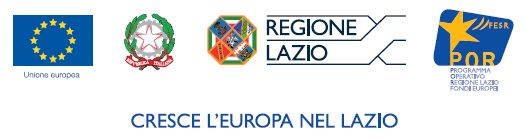 Legge Regionale 27 maggio 2008, n. 5  “Linee guida delle politiche regionali sull’internazionalizzazione del sistema produttivo del Lazio. Programma di interventi 2016-2017”DGR n. 373 del 5 luglio 2016 e s. m. e i.AVVISO PUBBLICO“Cooperazione internazionale”ALLEGATO AMODELLI E LINEE GUIDA PER LA PRESENTAZIONE DELLA PROPOSTA PROGETTUALEModello A – Domanda									pag.  2Modello B – Dichiarazione								pag.  5Linee guida per la redazione della proposta progettuale					pag.  9Indice della Proposta Progettuale							pag.  10Modello A - DomandaOggetto: Domanda di partecipazione all’Avviso Pubblico “Cooperazione Internazionale” - L.R. 27 maggio 2008 n. 5.Il/la sottoscritto/a ________________________________________________________________nato/a  a ______________________________________________________ il _______________residente nel Comune _____________________________________________________________(Via/Piazza, ecc.) _________________________________________________________ n°_______CAP _________ Provincia _____________ Stato ________________________________________C.F. ____________________________________, In qualità di Legale Rappresentante del Richiedente ________________________________________,forma giuridica ___________________________________________________________________con sede legale in Via _______________________________________________ n° ____________Comune _______________________________________ CAP _________ Provincia ___________Telefono ________________ e-mail ____________________ PEC __________________________C.F. ___________________________________ P.IVA___________________________________iscritto al Registro delle Imprese Italiano di _____________ con il n. __________ oppurenon iscritto al Registro delle Imprese Italiano.CHIEDEai sensi dell’Avviso in oggetto, un contributo di Euro ________________, _____ (inserire importo in cifre) ( _______________________________________ ) (inserire importo in lettere), pari al _______, ____% delle Spese Ammissibili, che sono complessivamente pari a Euro ________________, ____ (inserire importo in cifre) ( _________________________________ ) (inserire importo in lettere) relative al Progetto denominato ______________________________________________________________ da realizzarsi da parte del Richiedente in forma singola, oppureda realizzarsi tramite Aggregazione Temporanea, e chiedendo quindi l’ammissione ai benefici previsti dall’Avviso sia per sé, in qualità di Capofila, che da parte degli Altri Partner Mandanti di seguito identificati:(ampliare quanto necessario)DICHIARAdi aver preso visione di tutte le condizioni e le modalità indicate nell’Avviso in oggetto;di essere consapevole che la concessione del contributo richiesto è subordinata alle risultanze della istruttoria e delle valutazioni realizzate da Lazio innova e dalla Regione Lazio;ALLEGAla proposta progettuale redatta in conformità alle apposite linee guida allegate sub A all’Avviso;la propria Dichiarazione e, in caso di Aggregazione quelle degli Altri Partner Mandanti, redatte in conformità con il Modello B di cui all’allegato sub A all’Avviso, sottoscritta dal Legale Rappresentante dei dichiaranti ivi previsti;La documentazione tecnica prevista all’art. 5 comma 4, dell’Avviso, ovvero:per le spese di consulenza, studi o per servizi: preventivi dettagliati di spesa con la specifica, nel caso di consulenze a giornata, delle figure professionali che svolgeranno la consulenza, relativi ruoli e impegno temporale previsto;il curriculum vitae con in evidenza delle attività svolte maggiormente attinenti all’incarico negli ultimi 5 anni o, nel caso di incarichi conferiti a persone giuridiche e che prevedono numerose risorse professionali coinvolte, una descrizione dell’organizzazione da incaricare (cd. company profile: recante numero di addetti, fatturato specifico, dotazioni tecniche rilevanti, etc.) e i curriculum vitae delle persone chiave. Nel caso i prestatori siano oggetto di una procedura di selezione ancora da esperire in sede di richiesta: indicazione degli elementi qualificanti di tale selezione (profilo professionale e livello di esperienza o oggetto e distinta tecnica, stima del costo previsto, requisiti minimi di partecipazione, criteri di valutazione);per altri acquisti di beni e servizi diversi da quelli di cui alla lettera a): preventivi, computi metrici o assimilabili e - nel caso di beni usati, Investimenti Immateriali e software appositamente sviluppati da terzi per il Progetto - perizie di stima redatte da tecnici qualificati e indipendenti contenenti tutti gli elementi che hanno condotto a tale stime;per le spese di Personale Dipendente o Assimilabile: il curriculum vitae e l’indicazione della retribuzione annua globale o, nel caso i lavoratori siano oggetto di una procedura di selezione ancora da esperire in sede di domanda, gli elementi qualificanti di tale selezione (professionalità, esperienza pregressa e altri requisiti minimi di partecipazione, stima della retribuzione prevista e criteri di valutazione);nel caso di OSC richiedenti non iscritte al Registro delle Imprese Italiano: la documentazione che comprova la costituzione e l’esistenza della OSC e il potere della persona fisica sottoscrittore della Domanda e delle Dichiarazioni ad impegnare dal punto di vista legale tale persona giuridica;nel caso di Aggregazione Temporanea già contrattualizzata: il contratto sottoscritto di cui all’art. 4, comma 5, con le caratteristiche ivi previste; nel caso di Aggregazione temporanea da contrattualizzare solo in caso di Concessione del contributo: il testo del contratto che sarà sottoscritto in caso di Concessione;nel caso l’IVA risulti realmente e definitivamente sostenuta dal Beneficiario e non sia in alcun modo detraibile o recuperabile per quest’ultimo: evidenza documentale sulla disciplina fiscale applicabile anche nella forma di dichiarazione sostitutiva di atto notorio del Legale Rappresentante;nel caso non si ritenga applicabile la ritenuta a titolo di acconto del 4% ai sensi dell’art. 28, comma 2, del D.P.R. n. 600/1973: evidenza documentale sulla disciplina fiscale applicabile anche nella forma di dichiarazione sostitutiva di atto notorio del Legale Rappresentante.SOTTOSCRITTO E DATATO CON FIRMA DIGITALEModello B - DichiarazioniSpettabile 	Regione Lazio	Via Rosa Raimondi Garibaldi, 7	00145 RomaOggetto: Dichiarazioni per la partecipazione all’Avviso Pubblico “Cooperazione Internazionale” - L.R. 27 maggio 2008 n. 5..Il/la sottoscritto/a ________________________________________________________________nato/a  a ______________________________________________________ il _______________residente nel Comune _____________________________________________________________(Via/Piazza, etc.) _______________________________________________________ n°_______CAP _________ Provincia _____________ Stato ________________________________________In qualità di Legale Rappresentante del Richiedente _________________________________________forma giuridica ___________________________________________________________________con sede legale in Via ______________________________________________________ n° _____Comune _____________________________________ CAP _______ Provincia _______________Telefono __________________ e-mail ____________________ PEC ________________________C.F. ________________________________ P.IVA______________________________________iscritto al Registro delle Imprese Italiano di _____________ con il n. __________, oppurenon iscritto al Registro delle Imprese Italiano.DICHIARAdi aver preso visione e di essere consapevole di tutte le condizioni e le modalità indicate nell’Avviso in oggetto;di aver preso visione della proposta progettuale, redatta in conformità alle apposite linee guida allegate sub A all’Avviso, e di essere consapevole di tutti gli impegni ivi assunti nella qualità di Richiedente,E INOLTRE DICHIARAai sensi degli artt. 46 e 47 del D.P.R. 445 del 28/12/2000,consapevole delle sanzioni penali, nel caso di dichiarazioni non veritiere e falsità negli atti, richiamate dall’art. 76, consapevole altresì che, nel caso di dichiarazioni non veritiere e falsità negli atti, la persona giuridica sopra indicata decadrà dai benefici per i quali la stessa dichiarazione è rilasciatache la persona giuridica di cui il dichiarante è Legale Rappresentanteè una OSC validamente iscritta all’elenco di cui all’art. 17 del Decreto del MAECI del 22 luglio 2015, n. 113 con il n. ________________;ha una Sede Operativa nel Lazio dove si svolge la prevalenza della propria attività come definita all’art. 4, comma 1, lettera a) dell’Avviso; è nel pieno e libero esercizio dei propri diritti e non si trova in stato di fallimento, liquidazione coatta, liquidazione volontaria, scioglimento, concordato preventivo e ogni altra procedura concorsuale prevista dal Regio Decreto n. 267 del 16 marzo 1942, e ss.mm.ii. e da altre leggi speciali, ad eccezione del concordato preventivo con continuità aziendale, né avere in corso un procedimento per la dichiarazione di una di tali situazioni nei propri confronti; non è oggetto di sanzione interdittiva di cui all’articolo 9 (2) (d) del decreto legislativo 8 giugno 2001, n. 231 o ad altra sanzione che comporta il divieto di contrarre con la Pubblica Amministrazione, compresi i provvedimenti interdittivi di cui all’articolo 14 del decreto legislativo 9 aprile 2008, n. 81.non risulta destinataria di una sentenza di condanna passata in giudicato o di un decreto penale di condanna divenuto irrevocabile o di una sentenza di applicazione della pena su richiesta, ai sensi dell'articolo 444 del codice di procedura penale, pronunciati per i Reati di cui all’art. 80, comma 1, del D. Lgs. 18 aprile 2016, n. 50, ovvero:delitti, consumati o tentati, di cui agli articoli 416, 416-bis del codice penale ovvero delitti commessi avvalendosi delle condizioni previste dal predetto articolo 416-bis ovvero al fine di agevolare l’attività delle associazioni previste dallo stesso articolo, nonché per i delitti, consumati o tentati, previsti dall’articolo 74 del D.P.R. 9 ottobre 1990, n. 309, dall’articolo 291-quater del D.P.R. 23 gennaio 1973, n. 43 e dall’articolo 260 del decreto legislativo 3 aprile 2006, n. 152, in quanto riconducibili alla partecipazione a un’organizzazione criminale, quale definita all’articolo 2 della decisione quadro 2008/841/GAI del Consiglio;delitti, consumati o tentati, di cui agli articoli 317, 318, 319, 319-ter, 319-quater, 320, 321, 322, 322-bis, 346-bis, 353, 353-bis, 354, 355 e 356 del codice penale nonché all’articolo 2635 del codice civile;false comunicazioni sociali ai sensi degli articoli 2621 e 2622 del codice civile;frode ai sensi dell’articolo 1 della convenzione relativa alla tutela degli interessi finanziari delle Comunità europee;delitti, consumati o tentati, commessi con finalità di terrorismo, anche internazionale, e di eversione dell’ordine costituzionale reati terroristici o reati connessi alle attività terroristiche;delitti di cui agli articoli 648-bis, 648-ter e 648-ter.1 del codice penale, riciclaggio di proventi di attività criminose o finanziamento del terrorismo, quali definiti all’articolo 1 del decreto legislativo 22 giugno 2007, n. 109 e successive modificazioni;sfruttamento del lavoro minorile e altre forme di tratta di esseri umani definite con il decreto legislativo 4 marzo 2014, n. 24; ogni altro delitto da cui derivi, quale pena accessoria, l’incapacità di contrattare con la pubblica amministrazione;non ha amministratori o rappresentanti che si siano resi colpevoli anche solo per negligenza di false dichiarazioni suscettibili di influenzare le scelte delle Pubbliche Amministrazioni, in ordine all’erogazione di contributi pubblici.non ha conferito incarichi né concluso contratti di lavoro subordinato o autonomo con ex dipendenti della Regione Lazio, nel triennio successivo alla cessazione del loro rapporto, che nell’esercizio dei loro poteri autoritativi o negoziali, abbiano svolto, negli ultimi tre anni di servizio, attività di cui sia stato destinatario il Richiedente; E inoltre in quanto persona fisica, Legale Rappresentante del Richiedente:non è soggetto alla sanzione interdittiva di cui all’articolo 9, comma 2, lettera c) del decreto legislativo 8 giugno 2001, n. 231 o ad altra sanzione che comporta il divieto di contrarre con la pubblica amministrazione, compresi i provvedimenti interdittivi di cui all’articolo 14 del decreto legislativo 9 aprile 2008, n. 81;non è destinatario di una sentenza di condanna definitiva o di un decreto penale di condanna divenuto irrevocabile o di una sentenza di applicazione della pena su richiesta, ai sensi dell'articolo 444 del codice di procedura penale, pronunciati per i Reati di cui all’art. 80, comma 1, del D. Lgs. 18 aprile 2016, n. 50;non sussistono nei suoi confronti cause di decadenza, di sospensione o di divieto previste dall'art. 67 del D. Lgs. 6 settembre 2011, n. 159 o di un tentativo di infiltrazione mafiosa di cui all'art. 84, comma 4, del medesimo decreto;che, per quanto a sua diretta conoscenza, nessuno degli altri Soggetti di cui all’articolo 80, comma 3, del D. Lgs. 18 aprile 2016, n.50, si trova nelle condizioni previste dalle precedenti lettere da a) a c);che: NON SUSSISTONO nei suoi confronti rapporti di parentela o affinità entro il secondo grado o coniugali con Dirigenti o Funzionari della Direzione Regionale per lo Sviluppo Economico e le Attività Produttive o Lazio Innova, oppure SUSSISTONO nei suoi confronti rapporti di parentela o affinità entro il secondo grado o coniugali con i seguenti Dirigenti o Funzionari della Direzione Regionale per lo Sviluppo Economico e le Attività Produttive o Lazio InnovaNome ___________ Cognome __________________ Rapporto di parentela ___________Nome ___________ Cognome __________________ Rapporto di parentela ____________ (replicare quanto necessario)SI IMPEGNA Aconsentire i controlli e gli accertamenti che la Regione Lazio e i competenti organismi riterranno più opportuni in ordine ai dati e alle informazioni dichiarate; comunicare tempestivamente alla Regione Lazio ogni variazione dei dati contenuti nella Domanda, nelle Dichiarazioni e nei documenti allegati, sollevando la Regione Lazio da ogni conseguenza derivante dalla mancata notifica di dette variazioni;rispettare tutte le condizioni e le modalità previste dall’Avviso in oggetto;che tutte le spese oggetto di richiesta di contributo siano sostenute nei confronti di soggetti che non sono Parti Correlate, come definite nel quadro definitorio in appendice 1 all’Avviso;CONFERISCEmandato speciale, gratuito e irrevocabile con rappresentanza al Capofila ______________________, e per esso al suo Legale Rappresentante, in forza del quale quest’ultimo potrà: stipulare in nome e per conto proprio e dei mandanti, con ogni e più ampio potere, approvando sin d’ora senza riserve, tutti gli atti connessi, consequenziali e necessari da sottoscrivere con la Regione Lazio, ivi compresa la più ampia rappresentanza processuale;rappresentare i mandanti per la tenuta dei rapporti con la Regione Lazio restando investita della rappresentanza anche processuale nei confronti dell’amministrazione conferente per tutte le obbligazioni e gli atti di qualsiasi natura dipendenti dall’Avviso in oggetto fino all’estinzione di ogni rapporto con la Regione Lazio.SI IMPEGNA Aa sottoscrivere il contratto di Aggregazione Temporanea tra i Richiedenti di cui all’art. 4, comma 5 dell’Avviso in conformità a quanto ivi previsto e al testo allegato in bozza alla Domanda, entro 30 gg. dalla data di comunicazione della concessione del contributo richiesto, consapevole che esso dovrà conformarsi alle eventuali prescrizioni indicate dalla Regione Lazio in sede di concessione dei contributo, pena decadenza del contributo concesso.SOTTOSCRITTO E DATATO CON FIRMA DIGITALELinee guida della Proposta ProgettualeLe presenti linee guida contengono le indicazioni per i Richiedenti e gli eventuali Partner relative alle informazioni da fornire per quanto riguarda la valutazione della proposta progettuale e delle spese relative al Progetto per le quali sono richiesti i contributi. I successivi schemi e tabelle devono essere compilate dai proponenti che possono inserire altre informazioni e dati che ritengano utili alla valutazione della Proposta e ovviamente allegare quanto altro ritengono utile. Dopo avere fornito un titolo per la Proposta e un breve abstract, il capitolo 1 prevede una descrizione del Richiedente e degli eventuali Partner. Il capitolo 2 prevede invece la descrizione del Progetto e infine il capitolo 3 la descrizione e quantificazione delle spese ammissibili.Sotto i titoli dei paragrafi che compongono ciascun capitolo sono indicate le informazioni e i dati che ci si attende siano ivi forniti. Ove siano necessari adattamenti si raccomanda di considerare i motivi per cui sono richiesti tali dati e informazioni nell’ambito della procedura (per verificare l’esistenza di un requisito, per potere avere elementi utili per potere esprimere un giudizio su un determinato criterio di valutazione, etc.), tenendo conto che informazioni e dati che non sono forniti non potranno influenzare positivamente l’esito della procedura, ma che anche una esposizione eccessivamente dispersiva può diluire le informazioni veramente rilevanti.Modello PROPOSTA PROGETTUALETITOLO DEL PROGETTO ABSTRACT DEL PROGETTO Descrivere chiaramente, ma sinteticamente l’intervento proposto. N.B. Le informazioni contenute in questa sezione saranno rese pubbliche ai sensi del art. 27 D. Lgs. 33/2013DESCRIZIONE DEL SOGGETTO RICHIEDENTE TipologiaRichiedente SingoloAggregazioneDescrizione generale del soggetto richiedenteDescrivere:la tipologia di attività, la natura giuridica, i soci, l’eventuale appartenenza a gruppi, associazioni e reti, le iscrizioni e autorizzazioni in particolare gli estremi di quella nell’elenco di cui all’art. 17 del Decreto del MAECI del 22 luglio 2015, n. 113l’attività realizzata negli ultimi 3 anni, in particolare quella riguardante la cooperazione internazionale e, distintamente, quella eventualmente di altra natura;l’ammontare delle entrate degli ultimi tre anni distinte per tipologia (fonti di finanziamento, eventuali ricavi, ecc.) e prevedibilità (entrate ordinarie o straordinarie) e l’ammontare dei costi o altre uscite anche queste distinti per natura (personale, servizi e investimenti propri, servizi e investimenti destinati elle popolazioni locali o comunque messe a disposizione dei destinatari dei progetti di cooperazione realizzati, ecc.) e loro prevedibilità (costi ordinari e straordinari);l’attività realizzata negli ultimi 3 anni e in corso riguardante la cooperazione internazionale (progetti, iniziative, azioni), distinte per paesi target, tipologia, fonti di finanziamento ed eventuali partner;le risorse umane (n. di addetti, n. di volontari, funzioni, ecc.) e gli aspetti organizzativi, distinguendo l’organizzazione stabile, e in particolare afferente alla sede operativa nel Lazio, rispetto quella operativa nei paesi target (personale locale e internazionale);le dotazioni tecniche e le tecnologie, ecc. con particolare riferimento a quella afferente alla sede operativa nel Lazio, rispetto quella nei paesi target; andamento e strategia generale dell’organizzazione.In caso di aggregazione ripetere la descrizione per ogni Partner.Descrizione delle esperienze e capacità specifiche Descrivere più in dettaglio gli aspetti specifici rilavanti per il Progetto per quanto riguarda la valutazione relativa al macrocriterio “A Capacità dei richiedenti e del partenariato” (allegando la documentazione utile). Fornire le referenze e le relative possibilità di riscontro riguardanti l’esperienza specifica del OSC nella realizzazione di progetti assimilabili a quello proposto (settore, tipologia, dimensioni), con relative referenze e relative possibilità di riscontro, al fine di esprimere una valutazione sul criterio “A1 Capacità tecnica e operativa”Fornire informazioni riguardanti la capacità del OSC di operare nello specifico Paese Target, per effetto della disponibilità di sedi, dotazioni tecniche, esperienza specifica nella gestione delle risorse umane e finanziare. Fornire le referenze e le possibilità di riscontro sul gradimento e accettazione degli interventi già realizzati o in corso da parte delle autorità locali nazionali o periferiche dello specifico Paese Target e quanto altro ritenuto utile al fine di esprimere una valutazione sul criterio “A2 Capacità di operare in loco”.In caso di aggregazione fornire i suddetti elementi per ciascun Partner (Richiedenti il contributo) del Progetto.Esporre altresì il contributo messo a disposizione del Progetto da altri soggetti (non Richiedenti il contributo), in particolare le amministrazioni centrali o locali del Paese Target o altre OSC o assimilabili ai sensi della legislazione internazionale (allegare i relativi accordi, strutturali o occasionali, le referenze di tali altri soggetti, i risultati raggiunti con iniziative già sviluppate congiuntamente, ecc.).DESCRIZIONE DEL PROGETTO Paese o paesi targetObiettivi e impatto del ProgettoDescrivere:l’analisi del contesto; i problemi identificati e coerenza con gli obiettivi pertinenti e generali dell’Agenza 2030 dell’ONU; l’efficacia del Progetto, anche in termini di vantaggi comparativi rispetto le alternative, di conseguire risultati rilevanti per la risoluzione dei problemi identificati. Indicare in particolare, sulla base degli elementi forniti nella descrizione, l’obiettivo principale del Progetto (da indicare con “1” nella appropriata casella) e gli eventuali obiettivi secondari (da indicare con “2”, “3”, ecc.)promuovere il trasferimento di competenze, conoscenze, capacità professionali e finanziarie alle popolazioni dei Paesi Target del Progetto per il miglioramento della filiera produttiva e delle capacità imprenditoriali nei Paesi Targetsostenere l’istituzione e il rafforzamento dei sistemi di gestione dei territori e dei servizi di “governance” in favore degli enti locali nei Paesi Target attraverso il trasferimento di esperienze e best practicespromuovere la  creazione  di opportunità di lavoro, con particolare focus per i giovani e le donne, favorire lo sviluppo socio-economico e sostenere la promozione dello sviluppo economico e del miglioramento del tessuto produttivo economico locale, in particolare del settore delle piccole medie impresepromuovere il raggiungimento degli obiettivi previsti dall’Agenda 2030 dell’Organizzazione delle Nazioni Unite per Raggiungere gli Obbiettivi di Sviluppo Sostenibile, in particolare: assicurare la salute e il benessere per tutti e per tutte le età (obiettivo n.3);fornire un’educazione di qualità, equa e inclusiva, e opportunità di apprendimento per tutti (obiettivo n.4);promuovere una crescita economica duratura, inclusiva e sostenibile, la piena e produttiva occupazione e un lavoro dignitoso per tutti (obiettivo n.8);rendere le città e gli insediamenti umani inclusivi, sicuri, duraturi e sostenibili (obiettivo n.11); ; garantire modelli sostenibili di produzione e di consumo (obiettivo n.12).Contenuti tecnici del Progetto Descrivere, anche allegando quanto ritenuto utile:le esperienze, le capacità e le competenze (CV) del capoprogetto e dello staff, con particolare riferimento alle risorse umane chiave anche locali; le dotazioni tecniche previste e la loro idoneità,  i meccanismi di selezione e di partecipazione dei destinatari e loro idoneità e appropriatezza rispetto al contesto locale e gli obiettivi e i risultati attesi dal Progetto, le modalità di coinvolgimento delle amministrazioni centrali o locali del Paese Target e di eventuali altri soggetti della cooperazione italiana, europea e internazionale e loro idoneità e appropriatezza rispetto il contesto locale e gli obiettivi e i risultati attesi dal Progetto , le attività o fasi in cui si articola il Progetto e la validità della concatenazione tra le varie attività e del cronogramma, i meccanismi proposti per il coordinamento la gestione del Progetto e la loro idoneità a minimizzare i rischi di insuccesso e la sostenibilità nel tempo dei risultati del Progetto.Impatto del Progetto per l’azione diplomatica regionaleDescrivere: l’innovatività e riutilizzabilità del modello o della metodologia utilizzata per mettere a punto il Progetto o governarne l’attuazione; il potenziale di riutilizzabilità di tale modello o metodologia, anche per effetto dell’eventuale coinvolgimento di diversi Paesi Target o dell’interesse a replicarlo espresso dalle loro amministrazioni centrali o locali; il coinvolgimento di PMI del Lazio anche quale sponsor finanziari o tecnici del Progettoulteriori elementi di interesse per l’attività di internazionalizzazione delle PMI del Lazio.Piano finanziarioAssumptions per la progettazione finanziariaDescrivere: la necessità delle singole voci di spesa con riferimento alla pertinenza e necessità per realizzare le varie attività e fasi in cui è articolato il Progetto e in particolare hanno determinato le quantità previste (in termini di giorni o ore uomo per quanto riguarda le risorse umane);gli elementi che consentono di ritenere gli importi unitari previsti a prezzi di mercato, anche con riferimento ai prezzi locali e fermo il rispetto dei principi e delle norme applicabili in materia di diritti umani, del lavoro e ambientali; indicare in particolare quando sono adottate le procedure competitive di cui all’art. 5, comma 1, lettera a) (ii), (iii) e (iv) e motivare più in dettaglio il ricorso alle procedure ordinarie dell’OSC (allegando la pertinente regolamentazione interna); ulteriori elementi che consentono di ritenere rispettato il principio della sana gestione finanziaria, con particolare riguardo alla economicità ed efficienza (condizioni economicamente convenienti in termini di rapporto qualità/prezzo cd. “value for money”).Quadro finanziario del Progetto(aggiungere righe a seconda della quantità dei beni e servizi oggetto del Programma, nel caso di Aggregazioni Temporanee riprodurre la tabella con riferimento a ciascun Partner) Copertura finanziariaDescrivere le altre coperture finanziarie, diverse dal contributo regionale oggetto della richiesta, che assicurano la realizzazione del Progetto allegando la relativa documentazione utile.  MARCA DA BOLLO€ 16,00Spettabile Regione LazioVia Rosa Raimondi Garibaldi, 700145 RomaDenominazione C.F. Quota % di partecipazione al ProgettoAfrica Sub-SaharianaBurkina FasoSenegalNigerAfrica Sub-SaharianaEtiopia KenyaSomaliaAfrica Sub-SaharianaSudanSud SudanMozambicoMediterraneo EgittoTunisiaMedioriente LibanoPalestina GiordaniaBalcaniAlbaniaBosniaAmerica Latina e CaraibiBoliviaCubaEl SalvadorAsia AfghanistanMyanmarPakistanDescrizione voci di spesaImporto unitario (€)QuantitàImporto totale (€)1 …2 …n ….a. Totale personale direttamente dedicato al Progetto (art. 5 comma 2, lettera a) dell’Avviso)a. Totale personale direttamente dedicato al Progetto (art. 5 comma 2, lettera a) dell’Avviso)a. Totale personale direttamente dedicato al Progetto (art. 5 comma 2, lettera a) dell’Avviso)1 …2 …n ….b. Totale investimenti direttamente e integralmente imputabili al Progetto(art. 5 comma 2, lettera b) dell’Avviso)b. Totale investimenti direttamente e integralmente imputabili al Progetto(art. 5 comma 2, lettera b) dell’Avviso)b. Totale investimenti direttamente e integralmente imputabili al Progetto(art. 5 comma 2, lettera b) dell’Avviso)1 …2 …n ….c. Totale altre spese direttamente dedicate al Progetto (art. 5 comma 2, lettera c) dell’Avviso)c. Totale altre spese direttamente dedicate al Progetto (art. 5 comma 2, lettera c) dell’Avviso)c. Totale altre spese direttamente dedicate al Progetto (art. 5 comma 2, lettera c) dell’Avviso)1 …2 …n ….d. Totale spese di promozione e informazione (art. 5 comma 2, lettera d) dell’Avviso)d. Totale spese di promozione e informazione (art. 5 comma 2, lettera d) dell’Avviso)d. Totale spese di promozione e informazione (art. 5 comma 2, lettera d) dell’Avviso)1. Premio sulla Fidejussione per attenere l’anticipo2 Spese per l’attestazione del rendiconto da parte del  Revisore Contabile (massimo 2% delle Spese Ammesse)e. Totale costi accessori diretti(art. 5 comma 2, lettera e) dell’Avviso)e. Totale costi accessori diretti(art. 5 comma 2, lettera e) dell’Avviso)e. Totale costi accessori diretti(art. 5 comma 2, lettera e) dell’Avviso)1 …2 …n ….f. Totale altri costi indiretti relativi all’unità locale nel Paese Target (art. 5 comma 2, lettera f) dell’Avviso)f. Totale altri costi indiretti relativi all’unità locale nel Paese Target (art. 5 comma 2, lettera f) dell’Avviso)f. Totale altri costi indiretti relativi all’unità locale nel Paese Target (art. 5 comma 2, lettera f) dell’Avviso)g. Totale spese generali, amministrative e altre spese indirette(8% delle Spese Ammissibili forfettario, art. 5, comma 2, lettera g) dell’Avviso)g. Totale spese generali, amministrative e altre spese indirette(8% delle Spese Ammissibili forfettario, art. 5, comma 2, lettera g) dell’Avviso)g. Totale spese generali, amministrative e altre spese indirette(8% delle Spese Ammissibili forfettario, art. 5, comma 2, lettera g) dell’Avviso)Totale Generale costo del ProgettoTotale Generale costo del ProgettoTotale Generale costo del Progetto